Ändrat tävlingsområdeTävlingen i Getskär flyttas till Röra Grönvik på norra Tjörn.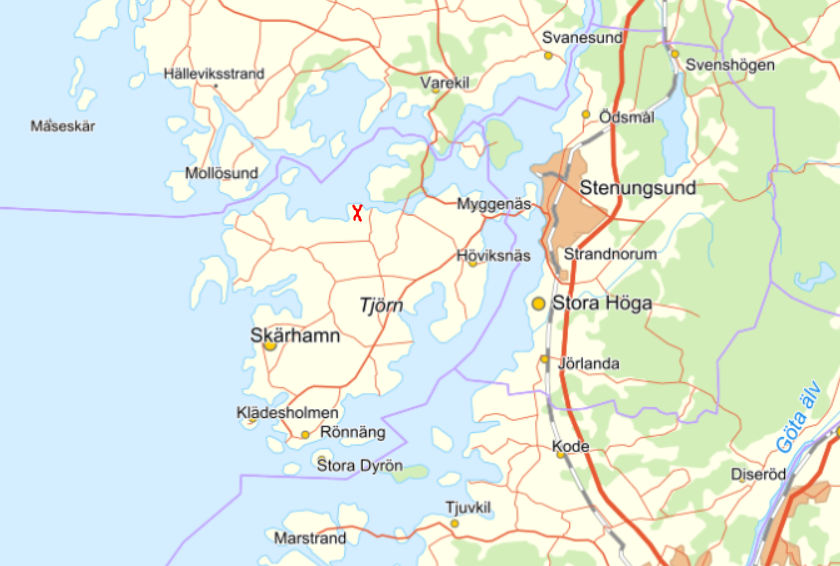 Bild 1. Översiktskarta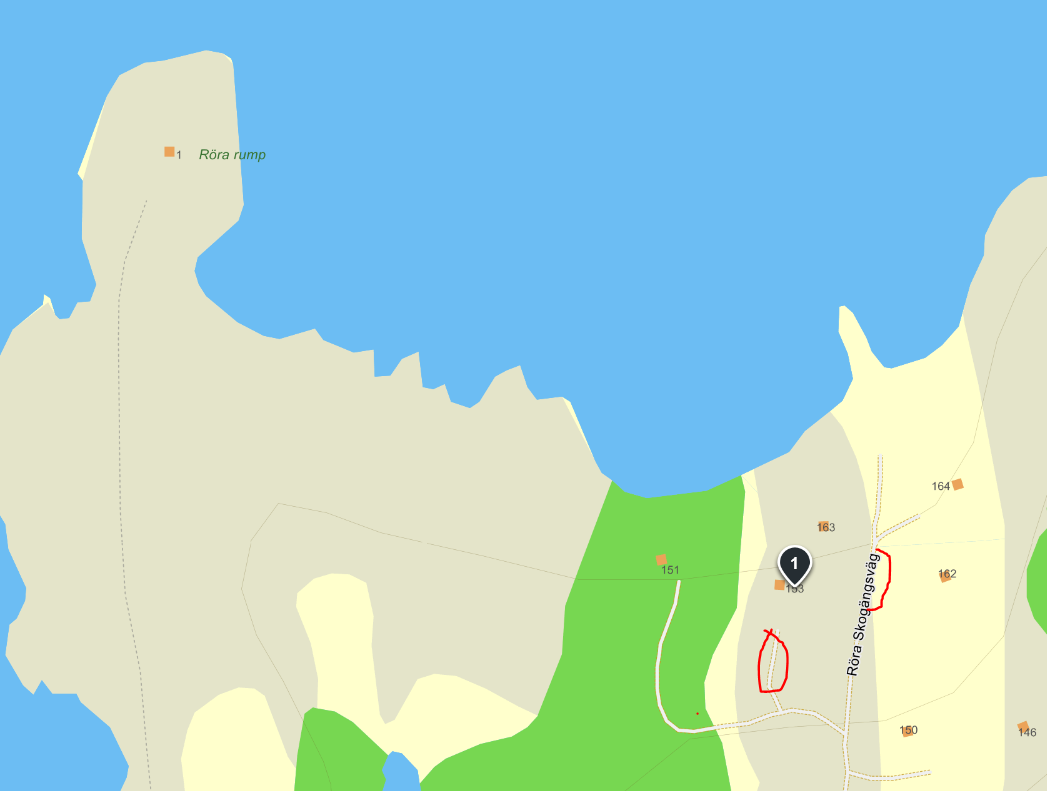 Bild 2. Parkeringar. Skriv in adress Röra Grönvik 153 i GPS eller telefon så kommer ni till den västra av parkeringsområdena. För de som vill handla mat på vägen är närmaste butik ICA Runes i Kållekärr. Där finns också Robbans Pizzeria. Det är 5min dit med bil. På skepparmötet tar vi upp beställningar av dem som vill ha mat därifrån.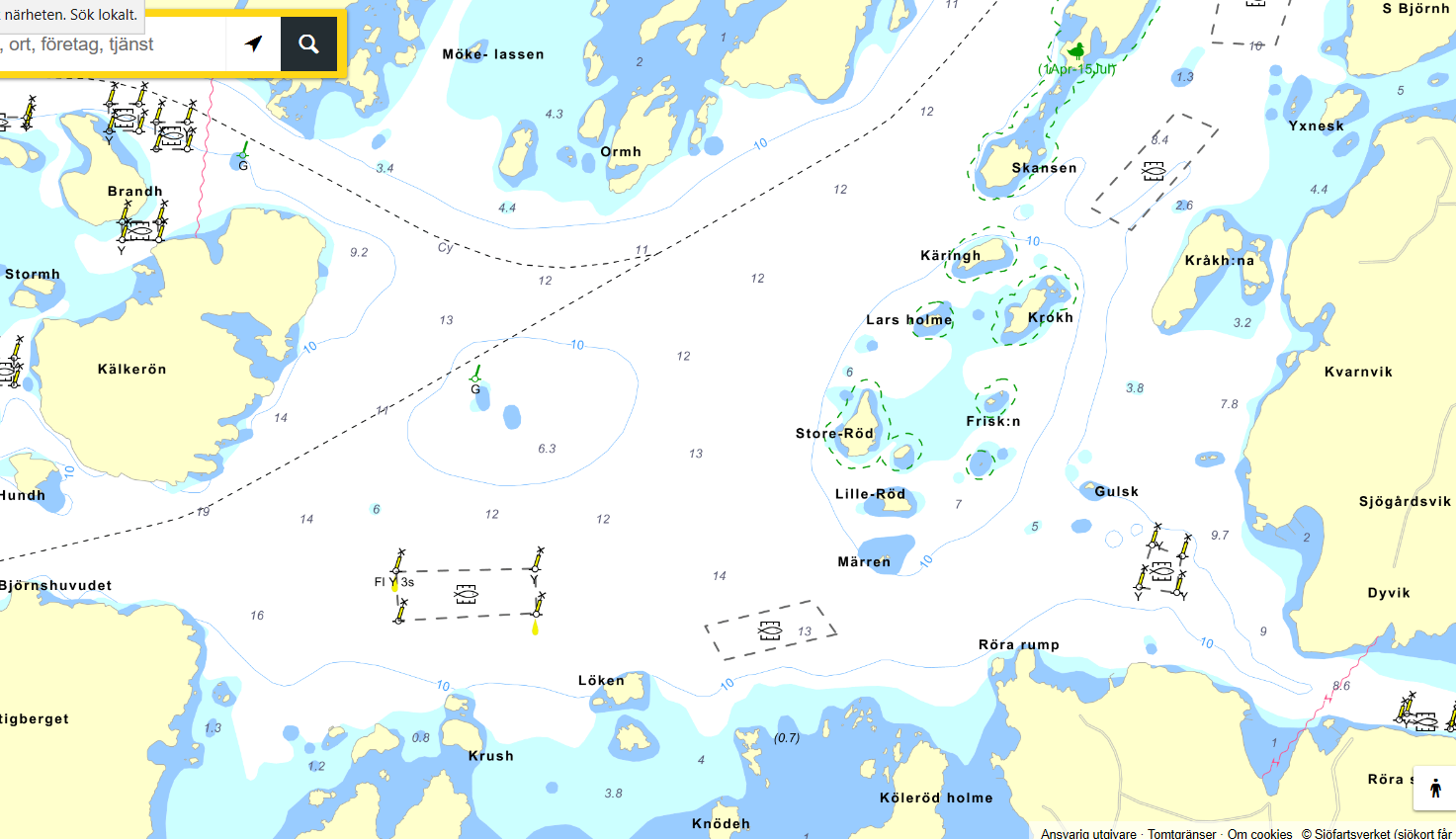 Bild 3. Tävlingsområde StigfjordenVälkomna!